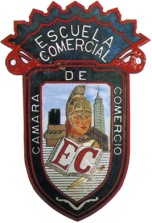 ¿Qué es comportamiento organizacional?¿Qué son las diferencias individuales?En términos de autoestima, explica qué es autoeficacia y autorrespeto.¿Qué es diversidad demográfica?¿Cuáles son los factores que se relacionan con la diversidad demográfica?Escribe la definición de discapacidad.Escribe la definición de inteligencia.Explica la teoría de los componentes de la inteligencia.Explica la teoría triarquica de la inteligencia.Escribe la definición de personalidad Menciona los siete rasgos de la personalidad que se relacionan con el desempeño y la conducta en el trabajo.Explica que es la autovigilancia de la conducta.¿Cuál es la definición de inteligencia emocional?¿Cuáles son los factores de la inteligencia emocional?Explica que es la autoconciencia.MATERIA. – Desarrollo OrganizacionalGrupo 53B